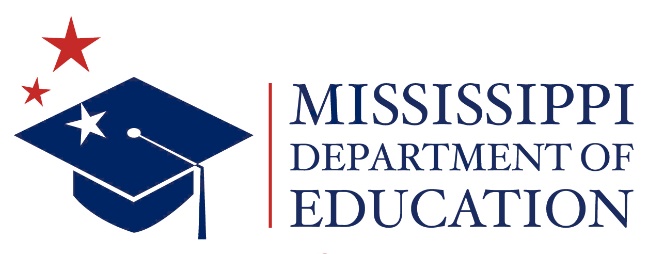 	NOTICE	MISSISSIPPI BOARD OF EDUCATIONSuperintendent Search Subcommittee MeetingThe Mississippi Board of Education Superintendent Search Subcommittee will meet at 9:00 a.m. on Monday, June 20, 2022, in the 4th floor Board Room at the Central High School Building, 359 North West Street, Jackson, Mississippi.Posted: June 7, 2022